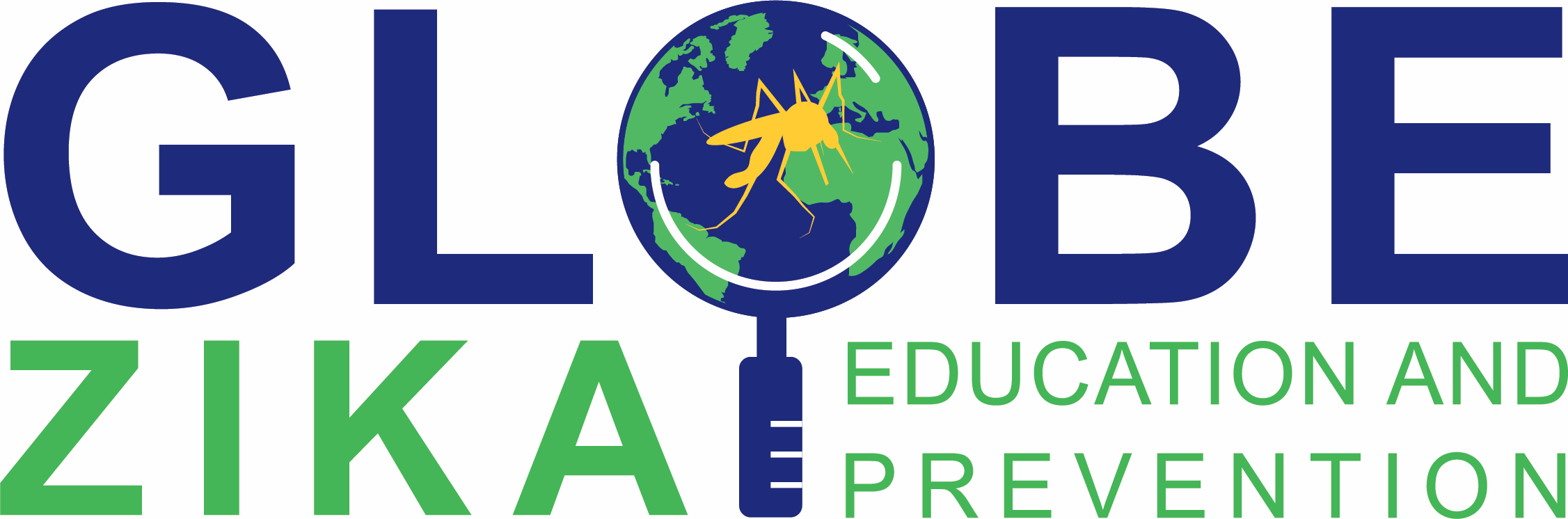 Community Action Grant Proposal Total $ USD Requested: ________________________Date of Proposed Activity: ______________________Title of Proposed Activity: ______________________Proposed ActivityBudgetHere are some sample categories for the budget. You may add or delete categories as you see fit.Post LMW Participant List and ActivitiesHow many of the following people attended the activity?How many of the following people were impacted by the activity? How? (i.e. teachers trained 20 of their students, local public health officials worked with 10 public health promoters, etc.)Region: RCO Name: Country: CC Name:Community Name:Action Grant Application Submitted By: Description of proposed activityHow will this activity impact the community?At risk - What is the level of risk the community faces from Zika or other mosquito-borne disease?  Hard to reach - To what extent is the community assisted by other national or international mosquito control efforts?  How many people will be trained in the GLOBE Mosquito Habitat Mapper app?How many data points will be collected by this activity?How many data points will be entered into the GLOBE database with this activity?How many lenses will you purchase?How will you document this activity and share updates with your CC? (photos, videos, slideshows)How will this activity sustain community elimination of mosquito breeding grounds and changes of community behavior to limit the spread of disease?Will you have students submit their research to the GLOBE International Science Symposium?(For Benin, Togo, Argentina, Guatemala, Paraguay, Marshall Islands, Micronesia, Palau, the Philippines, and Thailand) How will you conduct the survey? Please include pre- and post-workshop plans to administer the survey, including technology needs and accommodations. LocationFoodEquipment/LensesTransportationPublic Health OfficialsPublic Health Workers (promoters, coordinators, etc.)TrainersTeachersStudents (primary, secondary, university)Community membersPublic Health OfficialsPublic Health Workers (promoters, coordinators, etc.)TrainersTeachersStudents (primary, secondary, university)Community members